ABB Learning Zone 2013 Courses Calendar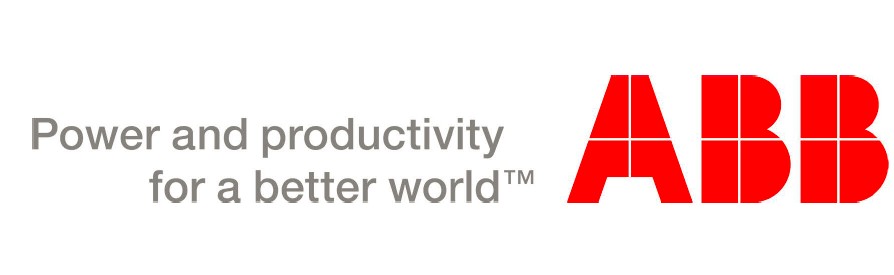 3  On request	On request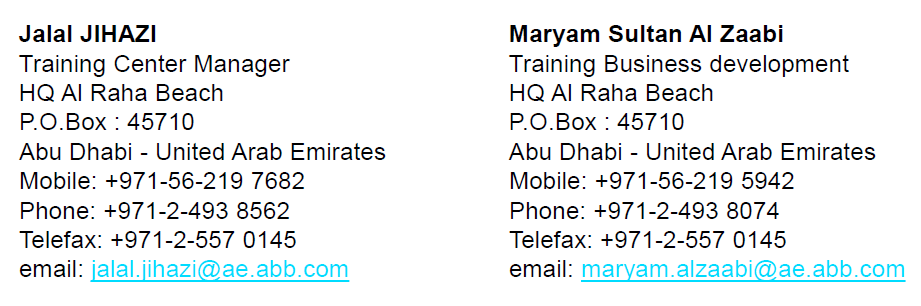 Course Code	Course Description	Days	Course Dates	CostCourse Code	Course Description	Days	Course Dates	CostCourse Code	Course Description	Days	Course Dates	CostCourse Code	Course Description	Days	Course Dates	CostCourse Code	Course Description	Days	Course Dates	CostT308System 800xA with AC800M –Hardware Maintenance and Troubleshooting517-21 March / 21-25 April / 20-24 OctoberOn requestT309System 800xA Safety - AC800M High Integrity Configuration and Maintenance44-7 March/ 17-20 June / 28-31 OctoberOn requestT315CSystem 800xA Engineering using Control Builder53-7 February / 17-21 February / 15-19 September / 29 Sept-3 OctoberOn requestT315HSystem 800xA HMI Configuration510-14 March/ 6-10 OctoberOn requestT321System 800xA for Harmony Configuration510-14 FebruaryOn requestM111Harmony Rack I/O with Composer524-28 MarchOn requestM201Symphony Harmony Basic with Composer57-11 AprilOn requestM202Symphony Composer Engineering Tools523-28 JuneOn requestM211S800 I/O for Harmony Controllers59-14 JuneOn requestM304Harmony Function code Configuration523-27 JuneOn requestT142Functional Safety TUV Certification429 April- 03 May / 11-14 NovemberOn requestE143800xA Troubleshooting Core System519-24 MayOn requestE144800xA System Health Check526-30 MayOn requestT560Freelance (AC 800F) –Maintenance and Configuration512-17 MayOn requestT568Freelance System Engineering507-11 April /22-26 SeptemberOn requestT561Freelance - Operation with Digivis214-15 AprilOn requestT317Foundation FieldbusOn requestOn requestT315FSystem 800xA Engineering using Function Designer5On requestOn requestM302INFI 90 BATCH 90 Language5On requestOn requestM203Conductor NT HMI Configuration5On requestOn requestSC300ETriguard Training course CS300E3On requestOn requestAR104Plantguard Basic Engineering and Maintenance5On requestOn requestGPBG01Plantguard Maintenance and Trouble shooting5On requestOn requestGPBG02Plantguard Engineering5On requestOn requestGPBG03Plantguard Administration3On requestOn requestT530Compact Control Builder AC 800M - Configuration5On requestOn requestT310System 800xA HMI Operation2On requestOn requestZ457NGC8201 + NGC8206 / PGC1000523-29 March / 22-28 June / 14-19 July / 20-26 September / 13-17 OctoberOn requestZ401/460PGC2000 + VistaNet513-19 AprilOn requestZ516CGA Advance Optima526-30 May / 22-27 August/ 03-08 NovemberOn requestABB TroposCertification Training407-10 April / 06-09 AprilOn requestTraining for professional  EngineersProcess Safety management leadership2On requestOn requestTraining for professional  EngineersSafety Management best practice5On requestOn requestTraining for professional  EngineersAn Understanding of Process Safety Management Systems2On requestOn requestTraining for professional  EngineersHazard Study Awareness3On requestOn requestTraining for professional  EngineersHazard Study Leader's course5On requestOn requestTraining for professional  EngineersHuman Factors Incident Investigation2On requestOn requestTraining for professional  EngineersAlarm Management3On requestOn requestTraining for professional  EngineersSafety Integrity Level (SIL) Determination3On requestOn requestTraining for professional  EngineersElectrostatic Ignition Hazards2On requestOn requestTraining for professional  EngineersManaging Deterioration of Process Equipment3On requestOn requestTraining for professional  EngineersManaging Asset Life Planning4On requestOn requestTraining for professional  EngineersEssentials of Pressure Systems3On requestOn requestTraining for professional  EngineersDesign and operation of Piping Systems3On requestOn requestTraining for professional  EngineersPressure Relief4On requestOn requestTraining for professional  EngineersMechanical Failures of Rotating Equipment4On requestOn requestTraining for professional  EngineersMachine Condition Monitoring and Predictive Maintenance2On requestOn request